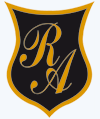          Colegio República Argentina            O’Carrol  # 850-   Fono 72- 2230332                    Rancagua                           AUTOEVALUACIÓN DE MATEMÁTICA 6° AÑO BÁSICO                                                          RAZONES                 Clase: 111.Lee y completa cada situación según corresponda (1 punto cada respuesta)En el pasillo de un supermercado hay 40 cajas de leche entera y 30 cajas de leche cultivada. La razón entre las cajas de leche y las cultivadas  representadas pictóricamente ( dibujo) es: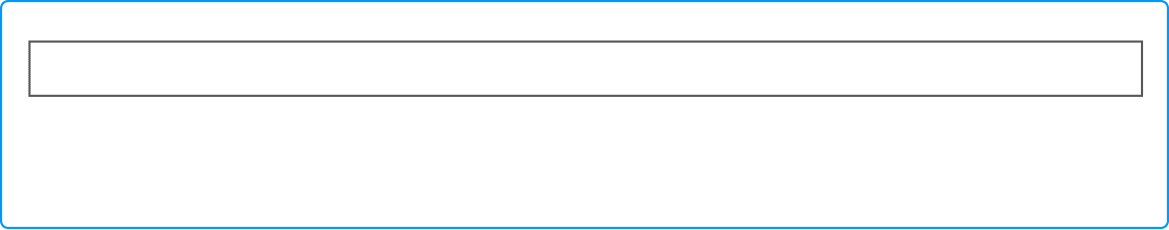 En un cumpleaños hay 10 globos verdes, 15  azules y 20 rosados. La razón entre los globos azules y rosados representados pictóricamente es:En un campo existen 45 caballos y 90 vacas. La razón entre los caballos y las vacas representados pictóricamente es:Para los siguientes ejercicios de razones complete cada oración: En una florería hay 100 tulipanes y 300 rosas, entonces: 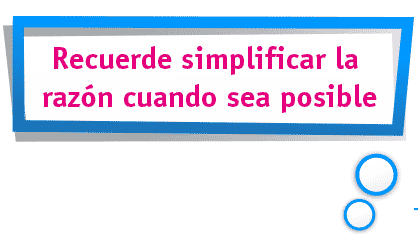 La razón entre los tulipanes y las rosas es ____ :_____. Esto significa que por cada ______ tulipán hay _____ rosas.Si ahora son 600 rosas entonces la cantidad de tulipanes es____________Para preparar un queque  para 12 personas se necesita 3 tazas de harina por 1 taza de azúcarLa razón entre la taza de harina y la taza de azúcar es ____  :_____. Esto significa que por cada ______ de harina hay _____ taza de azúcar.Si ahora se necesita preparar un queque  para 36 personas,  por 9 tazas de harina se necesita _______ de azúcar.En un colegio hay 400 niños y 600 niñas.La razón entre los niños y las niñas en el colegio es _____:_____.Lo que significa que por cada ______ niños hay ______ niñas.Si la matrícula de los niños aumentó a 500 niños, entonces deben ingresar al colegio _______ niñas más para mantener la razón.Nombre:Curso:     6° Años                        Fecha: Semana del 8 al 12 de junio 2020Objetivo de Aprendizaje: Demostrar que comprenden el concepto de razón de manera concreta, pictórica y simbólica, en forma manual y/o usando software educativo.Anímate a desarrollar tu curiosidad en este contenido, si ya lo conoces.Debes desarrollar la siguiente actividad en forma individual e independiente, poniendo a prueba tus propias potencialidades.